МУНИЦИПАЛЬНОЕ КАЗЕННОЕ  ОБЩЕОБРАЗОВАТЕЛЬНОЕ УЧРЕЖДЕНИЕ ОСНОВНАЯ ОБЩЕОБРАЗОВАТЕЛЬНАЯ ШКОЛА №34  ИМЕНИ ДЕРЯВКИ И.Д. МУНИЦИПАЛЬНОГО ОБРАЗОВАНИЯ АБИНСКИЙ РАЙОНП Р И К А З от  21 августа 2023  года                                                                      № 96х.ЛенинскийО создании рабочей группы по разработке
 программы воспитания и календарного плана программы воспитанияВо исполнение статьи 12.1 Федерального закона от 29.12.2012 № 273-ФЗ «Об образовании в Российской Федерации» с целью приведения основных образовательных программ начального общего, основного общего образования МКОУ ООШ№34 в соответствие с действующим законодательством,ПРИКАЗЫВАЮ:1. Создать рабочую группу по разработке программы воспитания и календарного плана программы воспитания (далее – рабочая группа) в составе:2. Утвердить Положение о рабочей группе по разработке рабочей программы воспитания и календарного плана программы воспитания МКОУ ООШ№34 (приложение 1).3. Рабочей группе разработать проекты рабочих программ воспитания для основных образовательных программ начального общего, основного общего до 30.08.2023 и проект календарного плана МКОУ ООШ№34 до 30.08.2023 в соответствии с Положением о рабочей группе по разработке рабочей программы воспитания и календарного плана программы воспитания МКОУ ООШ№34.4. Контроль исполнения приказа оставляю за собой.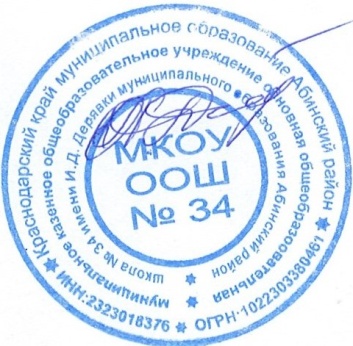 Директор  МКОУ ООШ №34                               Поливара И.В.Приложение к приказу МКОУ ООШ № 34
 от 21.08.2023 № 96Положение о рабочей группе по разработке рабочей программы воспитания и календарного плана программы воспитания МКОУ ООШ№341. Общие положения1.1. Настоящее положение регламентирует деятельность рабочей группы по разработке рабочей программы воспитания и календарного плана программы воспитания как структурного компонента основных образовательных программ начального общего, основного общего образования (далее – ООП НОО, ООП ООО, ООП ООО) МКОУ ООШ№34.1.2. Положение разработано в соответствии с Федеральным законом № 273-ФЗ от 29.12.2012 «Об образовании в Российской Федерации».1.3. Деятельность рабочей группы по разработке рабочей программы воспитания и календарного плана программы воспитания(далее – рабочая группа) осуществляется в соответствии с действующим законодательством Российской Федерации и настоящим положением.1.4. В состав рабочей группы входят педагогические работники МКОУ ООШ№34 в соответствии с приказом директора.1.5. Настоящее положение вступает в действие с момента его утверждения и действует в течение периода подготовки и разработки рабочей программы воспитания и календарного плана программы воспитания.2. Задачи рабочей группы2.1. Анализ содержания ООП НОО, ООП ООО и ООП ООО, результатов исследований воспитательной среды школы, социума, запросов учеников и родителей с целью выделения воспитательных задач МКОУ ООШ№34.2.2. Мониторинг качества воспитательной работы с детьми в МКОУ ООШ№34 посредством анализа воспитательной деятельности педагогов и анкетирования родителей обучающихся.2.3. Разработка рабочей программы воспитания и календарного плана программы воспитания как структурного компонента ООП НОО, ООП ООО, ООП ООО МКОУ ООШ№34, не противоречащих федеральным государственным образовательным стандартам начального общего, основного общего образования.2.4. Разработка методических рекомендаций по реализации рабочей программы воспитания и интеграции воспитательных задач в рабочие программы педагогических работников.3. Функции рабочей группы3.1. Изучение и анализ нормативных правовых актов, педагогической и методической литературы, которые регламентируют вопросы воспитания на уровне начального общего, основного общего и среднего общего образования.3.2. Проведение проблемно-ориентированного анализа воспитательной деятельности МКОУ ООШ№34 за последние три года.3.3. Определение структуры, целей и задач, содержания рабочей программы воспитания МКОУ ООШ№34 .3.4. Выбор содержания и направлений воспитательной деятельности в МКОУ ООШ№34 в соответствии с приоритетными направлениями государственной политики в сфере образования.4. Права и ответственность рабочей группы4.1. Рабочая группа имеет право:осуществлять работу по плану, утвержденному руководителем рабочей группы, вносить в него необходимые дополнения и изменения;запрашивать у работников МКОУ ООШ№34 необходимую для анализа воспитательного процесса информацию;при необходимости приглашать на заседание рабочей группы представителей общественных организаций, Совета родителей, Совета обучающихся.4.2. Рабочая группа несет ответственность:за выполнение плана работы по разработке рабочей программы воспитания и календарного плана программы воспитания  в срок, установленный директором;разработку в полном объеме рабочей программы воспитания и календарного плана программы воспитания;соблюдение соответствия форм, методов и средств организации воспитательной деятельности, предусмотренных рабочими программами воспитания, возрастным, психофизиологическим особенностям, склонностям, способностям, интересам и потребностям учеников;соблюдение соответствия разрабатываемой рабочей программы воспитания требованиям федеральным государственным образовательным стандартам общего образования и иным нормативным правовым актам в области общего образования.5. Организация деятельности рабочей группы5.1. Руководитель и члены рабочей группы утверждаются директором на период разработки рабочей программы воспитания и календарного плана программы воспитания.5.2. Рабочая группа проводит оперативные совещания по мере необходимости, но не реже 1 раза в неделю.5.3. Деятельность рабочей группы осуществляется по плану, принятому на первом заседании рабочей группы и утвержденному руководителем рабочей группы.5.4. Готовый проект рабочей программы воспитания и календарного плана программы воспитания рассматривается на заседании педагогического совета МКОУ ООШ№34.5.5. Контроль за деятельностью рабочей группы осуществляет руководитель рабочей группы.6. Делопроизводство6.1. Заседания рабочей группы оформляются протоколом.6.2. Протоколы составляет выбранный на заседании член рабочей группы и подписывают все члены рабочей группы, присутствовавшие на заседании.Руководитель группыДиректор Поливара И.В.Члены группыЗаместитель директора по УВР Дешевенко А.В.Советник директора по воспитанию и взаимодействию с детскими общественными объединениями Цымбалюк Я.Э.Руководитель МО учителей начальных классов Жбырь Т.А.Руководитель МО учителей старших классов Дрепина М.Н.Социальный педагог Харченко Е.И.